Publicado en Johannesburg el 03/08/2020 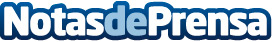 Guinea Ecuatorial mantiene conversaciones con la African Energy Chamber abordando las novedades sobre proyectos energéticos durante Covid 19La semana pasada, la African Energy Chamber (Cámara Africana de la Energía) mantuvo un encuentro bilateral con el Ministerio de Minas e Hidrocarburos de Guinea Ecuatorial, dirigido por  Gabriel Mbaga Obiang Lima, junto con el Director de Hidrocarburos, Robustiano Eyegue Ndong y NJ Ayuk, Presidente Ejecutivo de la African Energy ChamberDatos de contacto:African Energy Chambermarie@apo-opa.orgNota de prensa publicada en: https://www.notasdeprensa.es/guinea-ecuatorial-mantiene-conversaciones-con_1 Categorias: Internacional Finanzas Industria Minera Sector Energético http://www.notasdeprensa.es